KAWA 한미여성회2019년 제 9기 CNA (간호 조무사) 장학생 모집 KAWA 한미여성회 (회장 : 박지혜)는 기독교 정신을 바탕으로 한인 여성들의 권익 신장을 위해 다양한 봉사활동을 전개하고 있는 비영리 재단으로서, 한인 여성의 자립과 여권 신장을 돕고자 간호 조무사(Certified Nurse Assistant) 장학생 프로그램을 시행합니다.  고등학교 졸업이상의 학력소지자, 합법적인 거주자에 한하며 장학생으로 선발되면 전액 학비를 장학금으로 지원해 드리고 전과정 영어관련 수업도 진행합니다. CNA 장학 프로그램을 위한 지원서 배부는 본 회관(570 N. Normandie Ave, LA, CA 90004) 또는 웹사이트www.uskawa.org  에 들어가셔서 다운로드 받으시면 됩니다. 준비된 서류는 2019년 9월 6일까지 www.uskawa.org@gmail.com또는 사무실로 보내주시길 바랍니다. 관심 있는 많은 분들의 참여 부탁 드립니다.  자세한 내용은 KAWA한미여성회 사무실 (323-660-5292)로 문의 바랍니다.접수 마감일 :  2019년 9월 6일회관 주소 : KAWA 한미여성회  570 N. Normandie Ave, LA, CA 90004문의 번호: 323-660-5292/ Email: uskawa.org@gmail.com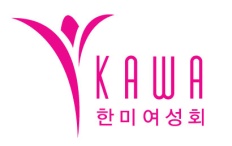 Korean American Women’s Association570 N. Normandie Ave. LA, CA 90004(Office) 323.660.5292 (Talkline) 323.660.7979(Email) uskawa.org.com  / www.uskawa.org  